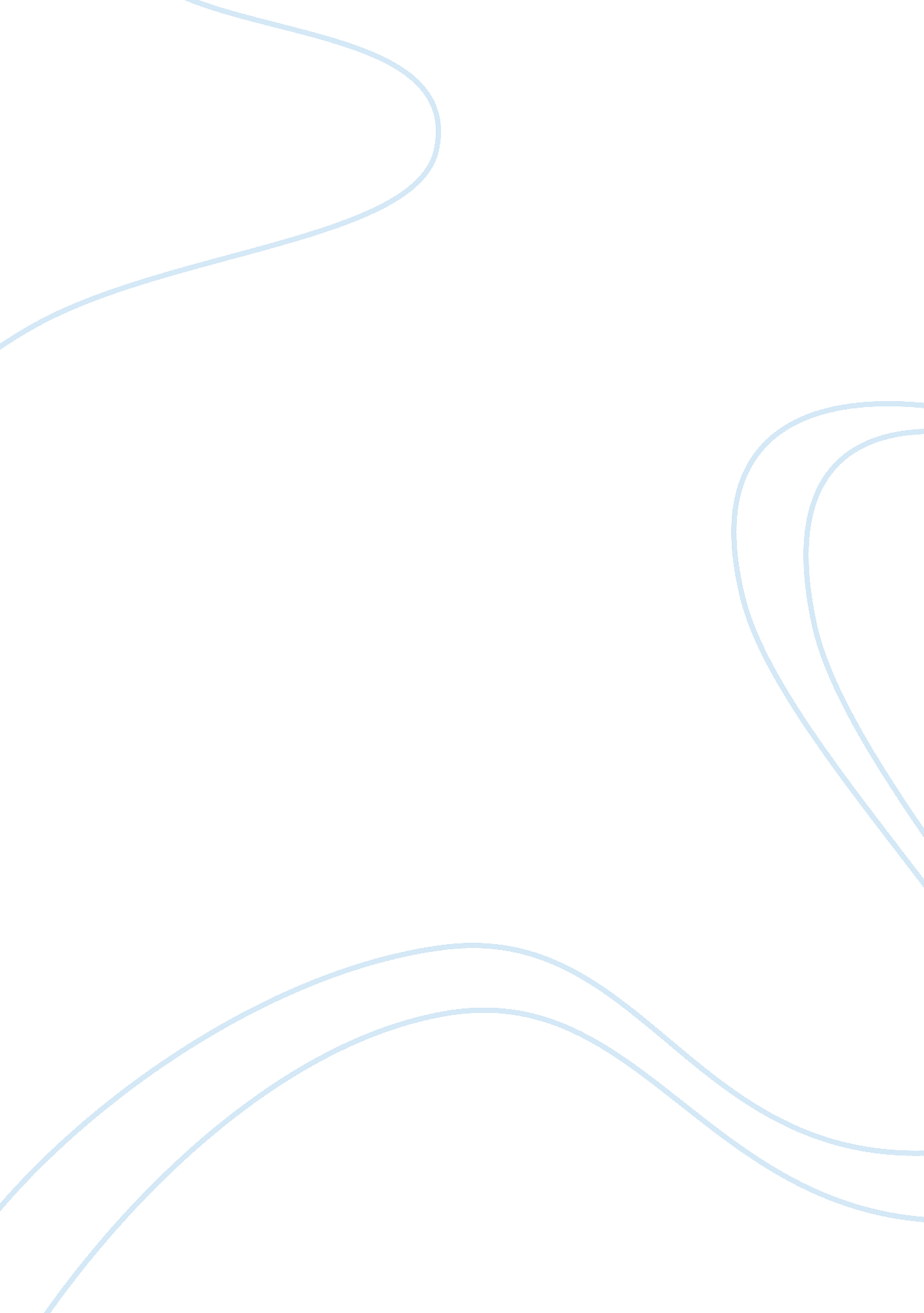 Vocational rehabilitation has a good effect on job placement for substance abuse ...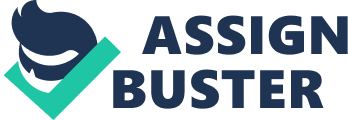 Topic:  Vocational Rehabilitation has a good effect on job placement for substance abuse people Introduction (literature review Vocational Rehabilitation centers basically help people who are suffering from psychological disorders or illness, physically disability and substance abuse. Substance abuse individuals are those individuals who make excess use of drugs, cigarettes, alcohol and other similar substances. Use of such substances makes life of such people miserable and complicated. However, vocational rehabilitation centers can improve their lives to a certain extent. It has been observed that the total number of vocational institutions currently prevailing in our society are comparatively insufficient as compared to the demand of the economy and the world’s population. Just focusing on enhancing the enrolment in technical institutes is not enough. It is very important to give them the jobs they deserve in order to earn their living. Presently, prevailing vocational centers have now started focusing on enhancing vocational competence of the population and workforce and providing them quality training which matches the needs of the economy and different firms operating in the economy. These vocational institutions provide degree for various subjects including computers, communication, business, art & design and many more. Establishment of these training institutions apart from providing advantages to substance abuse people, has also reduced poverty and street begging to some extent. Throughout the world it is extremely difficult to estimate the total number of street beggars including children, women, disabled people and others. Many of these people engage in other activities like collecting garbage from dumps etc. These people in society deserve some assistance which is being provided by such centers. I feel that, though vocational centers are doing a good job but still there are several substance abuse individuals who are left unemployed and therefore, I plan to open up an educational institution where I’ll be hiring such individuals as educators or tutors. Research Question: Are majority of the substance abuse people employed easily after acquiring proper training from vocational institutions? Methodology: Since I am planning to start up a school, I plan to recruit those individuals who hold a bachelor’s degree or have done some diploma (stitching, painting or drawing) in Education and teaching from a reputed vocational center. The fee charged to the students will be quite reasonable and the employees will be fairly paid. To conduct this research both primary and secondary data would be used where I will be doing research on the performance of substance abuse individuals hired by various companies. After doing extensive research, I will be doing surveys of the existing vocational centers with in the Thomasville/Thomas County area providing teaching training and diploma in various subjects to substance abuse people. After the selection of the vocational institution providing related courses, both, telephone and personal interviews will be conducted with the head of these vocational centers. A test paper will then be formulated, stating various questions on different subjects and will be given to the candidate. Candidate scoring the highest marks will be shortlisted and called for the final interview. Candidates will be selected on merit basis depending on their test and interview results. Candidate will mainly be tested in the following areas: Skills evaluation: based on candidate’s ability, behavior and skills. Psychometric assessment: to asses individual’s traits by making use of instruments including paper and pencil. Job analysis: evaluating areas in which the candidate has acquired training from a vocational center. Vocational interviewing: after the psychometric assessment and job analysis, interview will be conducted. Learning style assessment: process under which an individual could learn fast and effectively. References Missouri Department of Social Services. (2008). Retrieved March 25, 2011, from http://www. dss. mo. gov/fsd/rsb/faq/index. htm Comprehensive Promotion for Self-Sufficiency Support in Employment for People with Disabilities.(n. d.). Retrieved March 25, 2011, from http://www. mhlw. go. jp/english/wp/wp-hw2/part2/p2c5s3. pdf Kelsall, A. (2006). Employing People with Disabilities: Contact Center Industry Leads the Way. Retrieved March 25, 2011, from http://www. contactprofessional. com/topics/recruiting-hiring/employing-people-with-disabilities-contact-center--770 High Beam Business: Job Training and Vocational Rehabilitation Services. (n. d.). Retrieved March 25, 2011, from http://business. highbeam. com/industry-reports/business/job-training-vocational-rehabilitation-services ACCES-VR: Substance Use Disorders and Vocational Rehabilitation Implications. (2011). Retrieved March 25, 2011, from http://www. acces. nysed. gov/vr/current_provider_information/vocational_rehabilitation/policies_procedures/technical_assistance_briefs/substanceusedisorders. htm CAMPUS CORNER: Your Premier College Search. (2011). Retrieved March 25, 2011, from http://colleges. campuscorner. com/index. jsp? premiumlogic= y&lcTheme= CC&CCID= 20149924203454412&QTR= ZZf200806251543120Za20149924Zg135Zw0Zm0Zc203454412Zs3086ZZ&CLK= 912110324064000246&ac= 003&ai= 4009E3FE83C7FCB293F2893CF1E24C89FA20A5D8&ti= 0748435047B9B1A89989C65A6423C96F7531CA39&kw= Vocational_Schools&program= Vocational&AreaOfInterest= VOCATIONAL&theme= F-UC-E&&WT. srch= 1 